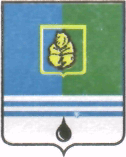 ПОСТАНОВЛЕНИЕАДМИНИСТРАЦИИ  ГОРОДА  КОГАЛЫМАХанты-Мансийского автономного округа - ЮгрыОт «29»   сентября  2015 г.                                                             №2899О внесении измененияв постановление Главы города Когалымаот 19.05.2011 №1141В соответствии с Федеральным законом от 08.03.2015 №38-ФЗ                  «О внесении изменений в Федеральный закон «О защите населения и территорий от чрезвычайных ситуаций природного и техногенного характера»:1. В постановление Главы города Когалыма от 19.05.2011 №1141                    «О Когалымском городском звене территориальной подсистемы                    Ханты-Мансийского автономного округа – Югры единой государственной системы предупреждения и ликвидации чрезвычайных ситуаций»                        (далее – постановление) внести следующее изменение:1.1. В седьмом абзаце пункта 6 постановления слова «прогнозирование и оценка социально-экономических последствий чрезвычайных ситуаций;» заменить словами «прогнозирование угрозы возникновения чрезвычайных ситуаций, оценка социально-экономических последствий чрезвычайных ситуаций;».2. Отделу по делам гражданской обороны и чрезвычайным ситуациям Администрации города Когалыма (В.М.Пантелеев) направить в юридическое управление Администрации города Когалыма текст постановления, его реквизиты, сведения об источнике официального опубликования в порядке и сроки, предусмотренные распоряжением Администрации города Когалыма от 19.06.2013 №149-р «О мерах по формированию регистра муниципальных нормативных правовых актов Ханты-Мансийского автономного                  округа – Югры» для дальнейшего направления в Управление государственной регистрации нормативных правовых актов Аппарата Губернатора Ханты-Мансийского автономного округа – Югры.3. Опубликовать настоящее постановление в газете «Когалымский вестник» и разместить на официальном сайте Администрации города Когалыма в сети «Интернет» (www.admkogalym.ru).4. Контроль за выполнением постановления возложить на заместителя главы Администрации города Когалыма С.В.Подивилова.Глава Администрации города Когалым                                   В.И.СтепураСогласовано:зам. главы Администрации г.Когалыма		С.В.Подивиловначальника ЮУ					И.А.Леонтьеваначальник ОО ЮУ					Д.А.Дидурначальника отдела по делам ГО и ЧС			В.М.ПантелеевПодготовлено:спец.-эксперт отдела по делам ГОиЧС		Е.А.МещеряковРазослать: ОпоДГОиЧС, ЮУ, УОДОМС, газета «Когалымский вестник», ООО «Ваш консультант».